от  31 мая  2016 г. №  50/07                с. Усть-Цильма Республики Коми    Совет муниципальногообразования  муниципальногорайона «Усть-Цилемский»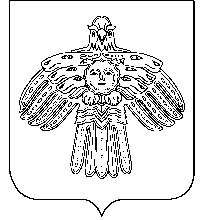 «Чилимдiн» муниципальнöй районлöн муниципальнöйюкöнса СöветРЕШЕНИЕКЫВКÖРТÖДРЕШЕНИЕКЫВКÖРТÖДРЕШЕНИЕКЫВКÖРТÖДО признании утратившим силу  решения Совета муниципального района «Усть-Цилемский» от 10.03.2016 № 33/05 «О внесении изменений в решение Совета муниципального района «Усть-Цилемский» от 28.10.2015 № 12/02 «О разграничении полномочий по решению вопросов местного значения в муниципальном районе «Усть-Цилемский» в 2016 году»1. Признать утратившим силу решение Совета муниципального района «Усть-Цилемский» от 10 марта 2016 г.  № 33/05 «О внесении изменений в решение Совета муниципального района «Усть-Цилемский» от  28 октября 2015 г.  № 12/02 «О разграничении полномочий по решению вопросов местного значения в муниципальном районе «Усть-Цилемский» в 2016 году».2. Решение вступает в силу со дня принятия.Глава муниципального района «Усть-Цилемский» -председатель Совета района                                                       Е.Е. Еремеева